10:35 P.M. S1-5 Eclipse Stakes10:35 P.M. S1-5 Eclipse Stakes10:35 P.M. S1-5 Eclipse Stakes10:35 P.M. S1-5 Eclipse Stakes10:35 P.M. S1-5 Eclipse StakesS1-510:35 P.M.HK TIME(08.07.2017)(3:35 P.M. LOCAL TIME)(08.07.2017)Eclipse Stakes (Group 1)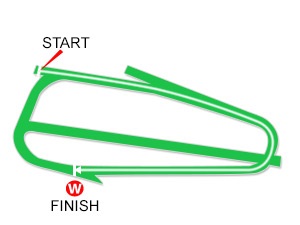 Sandown, Great Britain - Turf - 1990 Metres (Right-handed) For 3-years-old and upwards. Weights: 3-y-o colts and geldings 123lb; fillies 120lb; 4-y-o and up colts and geldings 133lb; fillies 130lb.Total Prize Money (GBP) £500,0001st £283,550, 2nd £107,500, 3rd £53,800, 4th £26,800, 5th £13,450, 6th £6,750PosDateRace DetailsRace DetailsTrackTrackDist/Course/GoingDist/Course/GoingWt.JockeyDr.Race TimeFinish & MarginFinish & MarginOddsGearWinner/Second/ThirdComments1/420May16LCocked Hat S. 3yoGBP40,000GOO, GB2200 RHTurf G 126Jim Crowley42.33.7410.513/8Algometer (GB) Prize Money (GB) Ormito (GER) lw: trckd ldr: chal 3f out: sn rdn: led ins fnl f: styd on wl: rdn out7/164Jun16G1Derby S. 3yoGBP1,545,000EPS, GB2409 LHTurf GS 126Jim Crowley42.40.0971433/1Harzand (IRE) US Army Ranger (IRE) Idaho (IRE) swtg: s.i.s and bustled along leaving stalls: hld up towards rr: 11th st: rdn and hdwy over 2f out: no imp and btn over 1f out: wknd fnl f1/517Sep16G3Dubai Duty Free Legacy Cup 3yo+GBP60,000NBY, GB2205 LHTurf GS 122Jim Crowley32.22.8610.811/4Algometer (GB) Dartmouth (GB) Tashaar (IRE) hld up disputing 3rd: drvn along 3f out: led over 1f out: hung bdly lft: rdn out6/91Nov16G1Grosser Preis Von Bayern 3yo+EUR155,000MCH, GER2400 LHTurf S 127Fergus Sweeney12.37.426115.3Guignol (GER) Racing History (IRE) Hawkbill (USA) midfield: rdn into st: outpcd fnl 2f2/725May17G3Brigadier Gerard S. 4yo+GBP65,000SAN, GB1990 RHTurf GF 129Jim Crowley62.07.1021.34/1Autocratic (GB) Algometer (GB) Steel of Madrid (IRE) hld up in last pair: rdn over 2f out: prog on outer wl over 1f out: styd on wl to take 2nd last 100yds but nt pce of wnrPosDateRace DetailsRace DetailsTrackTrackDist/Course/GoingDist/Course/GoingWt.JockeyDr.Race TimeFinish & MarginFinish & MarginOddsGearWinner/Second/ThirdComments1/1024Sep162yo MdnGBP6,493HAY, GB1600 LHTurf G 126Sean Levey81.39.8013.89/1Barney Roy (GB) Fujaira Bridge (IRE) Crowned Eagle (GB) trckd ldrs: hdwy over 1f out: swtchd lft to inner and qcknd wl to ld ins fnl f: sn clr1/1022Apr17G3Greenham S. 3yoGBP60,000NBY, GB1400 StTurf GF 126James Doyle11.23.08125/2Barney Roy (GB) Dream Castle (GB) Zainhom (USA) in tch: rdn and hdwy over 2f out: chsd ldr over 1f out: str run ent fnl f: led fnl 120yds: kpt on strly2/106May17G12000 Guineas 3yoGBP500,000NEW, GB1600 StTurf GF 126James Doyle51.36.61217/2Churchill (IRE) Barney Roy (GB) Al Wukair (IRE) lw: t.k.h: midfield: swtchd lft and effrt 2f out: stmbld bdly and unbalanced on downhill run over 1f out: swtchd rt and hdwy ent fnl f: styd on u.p to chse wnr wl ins fnl f: no imp1/820Jun17G1St. James's Palace S. 3yoGBP400,000ASC, GB1594 RHTurf GF 126James Doyle41.37.22115/2Barney Roy (GB) Lancaster Bomber (USA) Thunder Snow (IRE) racd keenly: in tch: effrt over 2f out: edgd lft sn after: r.o to ld ent fnl f: in control nr finPosDateRace DetailsRace DetailsTrackTrackDist/Course/GoingDist/Course/GoingWt.JockeyDr.Race TimeFinish & MarginFinish & MarginOddsGearWinner/Second/ThirdComments9/109Jul16G2Summer Mile S. 4yo+GBP120,000ASC, GB1600 RHTurf GF 124David Probert11.40.889816/1Mutakayyef (GB) Dutch Connection (GB) Gabrial (IRE) rel to r: ct up after 3f: rdn and no prog over 2f out2/1220Aug16G3Atalanta S. 3yo+ f&mGBP65,000SAN, GB1613 RHTurf GS 127Oisin Murphy121.42.74239/1Persuasive (IRE) Blond Me (IRE) Lucy The Painter (IRE) racd wd in bk st: midfield: rdn and prog on outer 2f out: drvn to take 2nd ins fnl f: no ch w wnr1/64Sep16G2International Topkapi Trophy 3yo+TRY1,510,947IST, TUR1600 RHTurf G 128Oisin Murphy11.36.211Nk2.3Blond Me (IRE) Silent Attack (GB) Dayim Benim (IRE) Waited with in touch, slightly outpaced well over 2f out, closed from 1 1/2f out, soon ridden, sustained run final furlong, led close home10/1123Oct16G1Premio Lydia Tesio 3yo+EUR275,000ROM, ITY2000 RHTurf S 126Jimmy Fortune102.03.70108.86.9Sound of Freedom (IRE) Zghorta Dance (FR) Laganore (IRE) w.w in fnl pair: last and rdn over 1 1/2f out: nvr in contention1/418May17G2Middleton S. 4yo+ f&mGBP125,000YOR, GB2051 LHTurf GS 126Oisin Murphy22.09.7611.311/1Blond Me (IRE) The Black Princess (FR) Smart Call (SAF) t.k.h: trckd ldng pair: hdwy 2f out: swtchd rt and rdn ent fnl f: styd on wl to ld last 75 ydsPosDateRace DetailsRace DetailsTrackTrackDist/Course/GoingDist/Course/GoingWt.JockeyDr.Race TimeFinish & MarginFinish & MarginOddsGearWinner/Second/ThirdComments5/1415Oct162yo MdnEUR11,400COR, IRE1400 RHTurf GY 128Donnacha O'Brien91.34.4659.54/1TTSpanish Tenor (IRE) Clongowes (IRE) The Statesman (GB) racd in mid-div: pushed along and prog 2f out in 7th: kpt on wl into 5th clsng stages: nvr nrr1/1729Oct162yo c&g MdnEUR15,675LEO, IRE1400 LHTurf Y 131Seamie Heffernan91.27.8515.57/2TTCliffs of Moher (IRE) Orderofthegarter (IRE) Sharp Defence (USA) sweated up befhand: w ldrs tl led after 1f and mde rest: gng wl over 1 l clr bef st: drvn clr 2f out and sn in command: styd on strly: easily1/812May17LDee S. 3yo c&gGBP75,000CHE, GB2064 LHTurf GF 126Ryan Moore72.10.8511.54/5FTTCliffs of Moher (IRE) Bay of Poets (IRE) Max Zorin (IRE) sn prom: pushed along whn chsng ldr over 3f out: rdn over 1f out: edgd lft sltly whn led ins fnl f: r.o strly towards fin2/183Jun17G1Derby S. 3yoGBP1,625,000EPS, GB2405 LHTurf G 126Ryan Moore132.33.0220.85/1TTWings of Eagles (FR) Cliffs of Moher (IRE) Cracksman (GB) hld up towards rr: 14th st: rdn and hdwy on outer over 2f out: str run to ld 1f out: kpt on u.p ins fnl f: hdd and no ex nr finPosDateRace DetailsRace DetailsTrackTrackDist/Course/GoingDist/Course/GoingWt.JockeyDr.Race TimeFinish & MarginFinish & MarginOddsGearWinner/Second/ThirdComments7/1325Mar17G1Dubai Turf 3yo+USD6,000,000MEY, UAE1800 LHTurf Y 126Ryan Moore121.50.2077.316/1TTVivlos (JPN) Heshem (IRE) Ribchester (IRE) nvr bttr than mid-div2/828Apr17G3Gordon Richards S. 4yo+GBP65,000SAN, GB2006 RHTurf G 126Ryan Moore52.14.16219/2TTUlysses (IRE) Deauville (IRE) My Dream Boat (IRE) led: rdn to increase pce ins fnl 3f: hdd jst over 1f out: kpt on wl1/611May17G3Huxley S. 4yo+GBP75,000CHE, GB2064 LHTurf G 126Ryan Moore42.10.221Nk6/4FTTDeauville (IRE) Poet's Word (IRE) Folkswood (GB) mde all: rdn and qcknd over 1f out: r.o and edgd rt ins fnl f: hld on wl nr fin3/828May17G1Tattersalls Gold Cup 4yo+EUR300,000CUR, IRE2100 RHTurf Y 129Ryan Moore82.18.0333.54/1Decorated Knight (GB) Somehow (IRE) Deauville (IRE) trckd ldr in 2nd: dropped to 4th after 4f: rdn into 3rd over 1f out: no imp in 4th ins fnl f: kpt on same pce into 3rd clsng stages3/1620Jun17G1Queen Anne S. 4yo+GBP685,000ASC, GB1600 StTurf GF 126Ryan Moore61.36.6031.512/1CPRibchester (IRE) Mutakayyef (GB) Deauville (IRE) prom in main gp: clsd on clr ldr over 2f out: chsd ldrs and rdn 2f out: clsd u.p to press ldng pair whn carried lft jst over 1f out: styd on but no imp on wnr ins fnl fPosDateRace DetailsRace DetailsTrackTrackDist/Course/GoingDist/Course/GoingWt.JockeyDr.Race TimeFinish & MarginFinish & MarginOddsGearWinner/Second/ThirdComments1/84Feb17LWinter Derby Trial S. 4yo+GBP45,000LIN, GB2000 LHPolytrack ST 131Andrea Atzeni12.01.551SH9/2Decorated Knight (GB) Arab Spring (IRE) Battalion (IRE) chsd ldrs: effrt and qcknd to chal 1f out: led 100yds out: r.o wl and a jst holding runner-up after1/124Mar17G1Jebel Hatta 3yo+USD300,000MEY, UAE1800 LHTurf G 126Andrea Atzeni11.49.951Nk2/1FDecorated Knight (GB) Folkswood (GB) Muffri'Ha (IRE) Mid-division, not much room 2 1/2f out, ran on well once clear, led close home6/1325Mar17G1Dubai Turf 3yo+USD6,000,000MEY, UAE1800 LHTurf Y 126Andrea Atzeni41.50.206715/2Vivlos (JPN) Heshem (IRE) Ribchester (IRE) nvr nr to chal but r.o same pce fnl 2f1/828May17G1Tattersalls Gold Cup 4yo+EUR300,000CUR, IRE2100 RHTurf Y 129Andrea Atzeni12.18.0311.37/2FDecorated Knight (GB) Somehow (IRE) Deauville (IRE) trckd ldrs in 4th: 3rd after 4f: travelled wl into 2nd under 2f out: led appr fnl f: kpt on wl2/821Jun17G1Prince of Wales's S. 4yo+GBP750,000ASC, GB1993 RHTurf GF 126Andrea Atzeni42.05.0421.310/1Highland Reel (IRE) Decorated Knight (GB) Ulysses (IRE) trckd ldrs: effrt ent fnl 2f: drvn and str chal over 1f out tl unable to match pce of wnr 100yds out: wnt 2nd and kpt on same pce fnl 50ydsPosDateRace DetailsRace DetailsTrackTrackDist/Course/GoingDist/Course/GoingWt.JockeyDr.Race TimeFinish & MarginFinish & MarginOddsGearWinner/Second/ThirdComments1/825Jun164yo+ HcpGBP19,674WDS, GB2323 RHTurf S 125Tom Marquand52.34.0010.811/2HDesert Encounter (IRE) Passover (GB) English Summer (GB) hld up in last pair: clsd 3f out: chsd ldr over 2f out: rdn to ld over 1f out: doing little in front and edgd lft ins fnl f: a doing enough: rdn out3/172Jul16Old Newton Cup 4yo+ HcpGBP98,370HAY, GB2382 LHTurf S 130Jamie Spencer32.35.2533.84/1FHTawdeea (GB) Gold Prince (IRE) Desert Encounter (IRE) hld up in rr: n.m.r over 2f out: swtchd rt and gd hdwy over 1f out: fin wl to take 3rd in clsng stages2/510Sep16LStand Cup 3yo+GBP40,000CHE, GB2460 LHTurf GS 128Martin Harley42.41.842Nk85/40HMountain Bell (GB) Desert Encounter (IRE) Foundation (IRE) stdd s: hld up in rr: hdwy on outside over 3f out: sn w ldr: led over 1f out: hdd and no ex clsng stages1/913May17LBuckhounds S. 4yo+GBP45,000ASC, GB2392 RHTurf GF 126Sean Levey52.33.3812.88/1HDesert Encounter (IRE) Star Storm (IRE) Restorer (GB) t.k.h: hld up in 8th: waiting for a gap 2f out tl swtchd rt and swift prog to ld over 1f out: sn rdn clr: decisively2/527May17LTapster S. 4yo+GBP50,000GOO, GB2398 RHTurf GF 129Sean Levey42.39.6420.52/1JFHSecond Step (IRE) Desert Encounter (IRE) Barsanti (IRE) stdd and awkward leaving stalls: t.k.h: hld up in tch in rr: effrt over 1f out: rdn to chal 1f out: kpt on wl u.p: hld towards finPosDateRace DetailsRace DetailsTrackTrackDist/Course/GoingDist/Course/GoingWt.JockeyDr.Race TimeFinish & MarginFinish & MarginOddsGearWinner/Second/ThirdComments1/1122Sep162yo MdnGBP7,870NEW, GB1600 StTurf GF 126Jim Crowley31.39.1712.86/1Eminent (IRE) Vantage Point (IRE) Alqamar (GB) hld up in tch in midfield: clsd to chse ldrs 3f out: rdn to ld over 1f out: edgd lft but r.o wl to go clr ins fnl f: readily1/720Apr17G3Craven S. 3yoGBP60,000NEW, GB1600 StTurf GF 126Jim Crowley41.35.1511.88/1Eminent (IRE) Rivet (IRE) Benbatl (GB) racd centre to stands side: chsd gp ldr: rdn over 2f out: ev ch over 1f out: drvn to ld ins fnl f: styd on strly and gng away at fin: 1st of 4 in gp6/106May17G12000 Guineas 3yoGBP500,000NEW, GB1600 StTurf GF 126Jim Crowley21.36.6163.55/1Churchill (IRE) Barney Roy (GB) Al Wukair (IRE) hld up in tch in midfield: effrt and rdn in 4th 3f out: stl chsng ldrs but unable qck whn nudged rt ent fnl f: keeping on same pce and hld whn n.m.r wl ins fnl f4/183Jun17G1Derby S. 3yoGBP1,625,000EPS, GB2405 LHTurf G 126Jim Crowley42.33.0241.85/1Wings of Eagles (FR) Cliffs of Moher (IRE) Cracksman (GB) hld up towards rr: 12th st: rdn and effrt 3f out: hdwy over 2f out: chsd ldrs 1f out: kpt on u.p and ev ch 100yds out: keeping on same pce whn squeezed and n.m.r towards finPosDateRace DetailsRace DetailsTrackTrackDist/Course/GoingDist/Course/GoingWt.JockeyDr.Race TimeFinish & MarginFinish & MarginOddsGearWinner/Second/ThirdComments3/1317Oct15G1Champion S. 3yo+GBP1,358,750ASC, GB2000 RHTurf GS 126William Buick122.06.3131.8EvensFFascinating Rock (IRE) Found (IRE) Jack Hobbs (GB) wl away fr wd draw and trckd ldr: led over 2f out: drvn and pressed over 1f out: hdd and one pce jst ins fnl f: lost 2nd nr finPU/630Apr16G2Jockey Club S. 4yo+GBP100,000NEW, GB2400 RHTurf GS 126William Buick22.30.92PU-8/15FExosphere (GB) Simple Verse (IRE) Big Orange (GB) stdd s: hld up in tch in last pair: effrt over 2f out: sn btn and eased wl over 1f out: p.u and dismntd 1f out3/1015Oct16G1Champion S. 3yo+GBP1,300,000ASC, GB2000 RHTurf G 131William Buick92.05.9433.87/1Almanzor (FR) Found (IRE) Jack Hobbs (GB) hld up in last trio: rdn and gd prog on outer fr 2f out: styd on to take 3rd wl ins fnl f: no ch w ldng pair1/725Mar17G1Dubai Sheema Classic 3yo+USD6,000,000MEY, UAE2410 LHTurf Y 126William Buick22.32.3912.34/1BJack Hobbs (GB) Seventh Heaven (IRE) Postponed (IRE) trckd ldr: smooth prog to ld 2f out: r.o wl8/821Jun17G1Prince of Wales's S. 4yo+GBP750,000ASC, GB1993 RHTurf GF 126William Buick82.05.0485.52/1FBHighland Reel (IRE) Decorated Knight (GB) Ulysses (IRE) stdd s: t.k.h: hld up in last pair: clsd on outer 3f out: effrt over 2f out: no imp and edgd rt u.p over 1f out: wknd ins fnl fPosDateRace DetailsRace DetailsTrackTrackDist/Course/GoingDist/Course/GoingWt.JockeyDr.Race TimeFinish & MarginFinish & MarginOddsGearWinner/Second/ThirdComments3/88Oct16G3Darley S. 3yo+GBP80,000NEW, GB1800 StTurf G 125Ryan Moore11.51.71335/2FTTMuffri'Ha (IRE) Carry On Deryck (GB) Johannes Vermeer (IRE) stdd s: hld up in tch in midfield: effrt to press ldrs and rdn over 1f out: styd on same pce u.p ins fnl f4/41May17G2Mooresbridge S. 4yo+EUR130,000NAA, IRE2000 LHTurf GF 129Seamie Heffernan22.12.8046.38/1Minding (IRE) Moonlight Magic (GB) Brendan Brackan (IRE) hld up in rr: last at 1/2-way: pushed along 1 1/2f out and no imp on easy wnr under hands and heels ins fnl f: kpt on same pce5/828May17G1Tattersalls Gold Cup 4yo+EUR300,000CUR, IRE2100 RHTurf Y 129Donnacha O'Brien72.18.0354.38/1Decorated Knight (GB) Somehow (IRE) Deauville (IRE) racd in mid-div: pushed along in 6th 3f out: 5th ent fnl f: kpt on same pce: nvr on terms7/821Jun17G1Prince of Wales's S. 4yo+GBP750,000ASC, GB1993 RHTurf GF 126Donnacha O'Brien32.05.047550/1TTHighland Reel (IRE) Decorated Knight (GB) Ulysses (IRE) in tch in midfield: effrt ent fnl 2f: unable qck and lost pl over 1f out: hld and kpt on same pce ins fnl f1/62Jul17G3Finlay Volvo International Stakes 3yo+EUR65,000CUR, IRE2000 RHTurf G 134Ryan Moore42.10.3010.55/2FTTJohannes Vermeer (IRE) Success Days (IRE) Moonlight Magic (GB) chsd ldrs in 3rd: clsr to press ldr in 2nd ent fnl f: styd on wl for press to ld cl homePosDateRace DetailsRace DetailsTrackTrackDist/Course/GoingDist/Course/GoingWt.JockeyDr.Race TimeFinish & MarginFinish & MarginOddsGearWinner/Second/ThirdComments9/1114Aug16G1Prix du Haras de Fresnay-le-buffard - Jacques le Marois 3yo+EUR700,000DEA, FR1600 StTurf G 131Oisin Murphy91.36.1693.535Ribchester (IRE) Vadamos (FR) Ervedya (FR) t.k.h: hld up in midfield: towards rr bef 1/2-way: rdn and no real imp over 1 1/2f out: kpt on at one pce1/527Aug16G2Celebration Mile 3yo+GBP109,400GOO, GB1600 RHTurf GF 130Oisin Murphy21.35.9611.84/1Lightning Spear (GB) Zonderland (GB) Arod (IRE) hld up in last pair: effrt whn nt clr run 2f out to over 1f out: qcknd whn in the clr fnl f: led last 75yds: won gng away3/1315Oct16G1Queen Elizabeth II S. 3yo+GBP1,157,525ASC, GB1600 StTurf G 130Oisin Murphy71.38.5331.59/1Minding (IRE) Ribchester (IRE) Lightning Spear (GB) hld up in last pair nr side: prog wl over 1f out and swtchd towards centre: chsd ldng pair jst over 1f out: styd on same pce after2/820May17G1Lockinge S. 4yo+GBP350,000NBY, GB1600 StTurf S 126Oisin Murphy41.43.0023.89/2Ribchester (IRE) Lightning Spear (GB) Breton Rock (IRE) lw: trckd ldrs: rdn to chse wnr over 2f out: nt quite pce to chal but kpt on wl9/1620Jun17G1Queen Anne S. 4yo+GBP685,000ASC, GB1600 StTurf GF 126Jamie Spencer141.36.609811/2Ribchester (IRE) Mutakayyef (GB) Deauville (IRE) hld up towards rr: swtchd lft ent fnl 2f: sme hdwy u.p over 1f out: nvr getting on terms w ldrs and no imp ins fnl fPosDateRace DetailsRace DetailsTrackTrackDist/Course/GoingDist/Course/GoingWt.JockeyDr.Race TimeFinish & MarginFinish & MarginOddsGearWinner/Second/ThirdComments1/2026Mar173yo MdnEUR15,280NAA, IRE1600 LHTurf SH 126Anastasia O'Brien51.46.9011111/4TTOrderofthegarter (IRE) Tommy Hallinan (IRE) Port Moody (IRE) sn led briefly tl hdd narrowly after 1f: regained advantage bef 1/2-way: stl travelling wl over 2f out where extended advantage: styd on strly and drew further clr fr over 1f out: v easily1/78Apr17LLeopardstown 2000 Guineas Trial 3yoEUR47,500LEO, IRE1600 LHTurf GY 129Seamie Heffernan71.41.0613.85/4FTTOrderofthegarter (IRE) Taj Mahal (IRE) Zorion (GB) sn led and mde rest: 2 l clr at 1/2-way: rdn further clr over 1f out and kpt on wl ins fnl f: easily5/1314May17G1Poule d'Essai des Poulains 3yoEUR600,000DEA, FR1600 StTurf S 128Seamie Heffernan21.36.8259.38.8Brametot (IRE) Le Brivido (FR) Rivet (IRE) led stands' side gp of five: chsd ldng pair whn gps merged in centre bef 1/2-way: drvn 3f out: a little outpcd whn rdn over 2f out: styd on u.p fnl f6/124Jun17G1Prix du Jockey Club 3yoEUR1,500,000CHY, FR2100 RHTurf GS 128Seamie Heffernan92.06.516338.3CPBrametot (IRE) Waldgeist (GB) Recoletos (FR) w.w towards rr: drvn to cl on inner fr 2 1/2f out: chsd ldrs over 1f out: keeping on but hld whn sltly impeded 75yds out2/1322Jun17G3Hampton Court S. 3yoGBP90,000ASC, GB1993 RHTurf GF 126Ryan Moore142.05.4020.5100/30FCP/TTBenbatl (GB) Orderofthegarter (IRE) Mirage Dancer (GB) hld up in midfield: plld to outer and hdwy over 2f out: str run and edgd rt over 1f out: sn tk 2nd: r.o wl and clsd nr finPosDateRace DetailsRace DetailsTrackTrackDist/Course/GoingDist/Course/GoingWt.JockeyDr.Race TimeFinish & MarginFinish & MarginOddsGearWinner/Second/ThirdComments2/826Apr17Derby Trial 3yoGBP49,185EPS, GB2016 LHTurf G 126Franny Norton62.10.732SH11/2Cracksman (GB) Permian (IRE) Bay of Poets (IRE) chsd ldrs: clsd 3f out: edging lft and rdn to chal 2f out: led over 1f out: styd on u.p ins fnl f: hdd last stride1/56May17LNewmarket S. 3yo c&gGBP40,000NEW, GB2000 StTurf GF 126Ryan Moore22.03.6614.55/2Permian (IRE) Speedo Boy (FR) Khalidi (GB) chsd clr ldr: clsd ent fnl 2f: rdn to ld over 1f out: clr 1f out and styd on strly ins fnl f: rdn out1/1018May17G2Dante S. 3yoGBP185,700YOR, GB2051 LHTurf GS 126Franny Norton72.08.4010.810/1Permian (IRE) Benbatl (GB) Crystal Ocean (GB) trckd ldrs: hdwy on inner wl over 2f out: rdn to chal wl over 1f out: led 1f out: sn edgd lft: drvn and edgd rt ;last 100 yds: kpt on strly10/183Jun17G1Derby S. 3yoGBP1,625,000EPS, GB2405 LHTurf G 126William Buick32.33.02108.38/1Wings of Eagles (FR) Cliffs of Moher (IRE) Cracksman (GB) sn prom in main gp: 6th st: rdn 3f out: unable qck and outpcd 2f out: wknd ins fnl f1/1223Jun17G2King Edward VII S. 3yoGBP225,000ASC, GB2392 RHTurf GF 126William Buick112.30.1010.56/1Permian (IRE) Khalidi (GB) Crystal Ocean (GB) chsd ldr tl rdn to ld over 2f out: styd on wl u.p fr over 1f out: rdn out: gamelyPosDateRace DetailsRace DetailsTrackTrackDist/Course/GoingDist/Course/GoingWt.JockeyDr.Race TimeFinish & MarginFinish & MarginOddsGearWinner/Second/ThirdComments2/72Oct16G1Prix Jean-Luc Lagardere (Grand Criterium) 2yoEUR350,000CHY, FR1600 RHTurf G 126Maxime Guyon11.35.5324.511National Defense (GB) Salouen (IRE) Whitecliffsofdover (USA) a little slow to stride early and rowed along to chse ldrs: 4l 3rd and rdn 1 1/2f out: styd on u.p fr over 1f out: grad reeled in eventual 3rd to go 2nd 100yds out: no ch w wnr3/1022Oct16G1Racing Post Trophy S. 2yoGBP200,000DON, GB1600 StTurf G 127Tom Marquand81.37.083216/1Rivet (IRE) Yucatan (IRE) Salouen (IRE) trckd ldrs: pushed along over 2f out: rdn over 1f out: drvn and kpt on wl fnl f2/718Apr17LFeilden S. 3yoGBP37,000NEW, GB1800 StTurf GF 126Ryan Moore11.50.432Nk5/2FKhalidi (GB) Salouen (IRE) Law And Order (IRE) t.k.h early: pressed ldr tl rdn to ld 2f out: drvn and hdd ins fnl f: kpt on but a hld by wnr after13/183Jun17G1Derby S. 3yoGBP1,625,000EPS, GB2405 LHTurf G 126F M Berry112.33.021311.533/1Wings of Eagles (FR) Cliffs of Moher (IRE) Cracksman (GB) hld up towards rr: 13th st: effrt but stl plenty to do whn clipped heels and stmbld bdly over 2f out: no threat to ldrs but switching rt and trying to rally whn nt clr run again ins fnl f: nvr threatened7/1223Jun17G2King Edward VII S. 3yoGBP225,000ASC, GB2392 RHTurf GF 126F M Berry92.30.1074.59/1Permian (IRE) Khalidi (GB) Crystal Ocean (GB) hld up in last trio: effrt over 2f out: swtchd lft and drvn over 1f out: hdwy and carried rt 1f out: keeping on but no threat to ldrs whn squeezed  for room 150yds out: no imp afterPosDateRace DetailsRace DetailsTrackTrackDist/Course/GoingDist/Course/GoingWt.JockeyDr.Race TimeFinish & MarginFinish & MarginOddsGearWinner/Second/ThirdComments2/78Apr17LLeopardstown 2000 Guineas Trial 3yoEUR47,500LEO, IRE1600 LHTurf GY 129Ryan Moore11.41.0623.85/1TTOrderofthegarter (IRE) Taj Mahal (IRE) Zorion (GB) dwlt and pushed along briefly towards rr early: last at 1/2-way: prog into mod 4th under 2f out: rdn into mod 2nd ins fnl f and kpt on wl clsng stages wout ever troubling easy wnr2/430Apr173yo SW&PEUR15,000GOW, IRE1891 RHTurf S 131Seamie Heffernan22.13.872Nk4/7FTTRed Label (IRE) Taj Mahal (IRE) Brutal (IRE) led tl sn jnd and hdd: 2nd 1/2-way: rdn over 1f out and clsd u.p to dispute briefly ins fnl f: sn hdd narrowly and kpt on wl wout matching wnr clsng stages4/124Jun17G1Prix du Jockey Club 3yoEUR1,500,000CHY, FR2100 RHTurf GS 128Donnacha O'Brien22.06.5141.547.1BBrametot (IRE) Waldgeist (GB) Recoletos (FR) led on inner: rdn and hdd appr 2f out: rallied u.p to regain ld 1 1/2f out: hdd ent fnl f: styd on gamely4/1322Jun17G3Hampton Court S. 3yoGBP90,000ASC, GB1993 RHTurf GF 126Seamie Heffernan102.05.40428/1BBenbatl (GB) Orderofthegarter (IRE) Mirage Dancer (GB) led: rdn over 2f out: hdd wl over 1f out: kpt on u.p: styd on same pce fnl 100yds6/91Jul17G1Irish Derby 3yoEUR1,770,000CUR, IRE2400 RHTurf G 126Wayne Lordan52.35.4567.320/1BCapri (IRE) Cracksman (GB) Wings of Eagles (FR) chsd ldrs in 4th: rdn over 2f out but sn no ex u.p and one pce fr over 1f outPosDateRace DetailsRace DetailsTrackTrackDist/Course/GoingDist/Course/GoingWt.JockeyDr.Race TimeFinish & MarginFinish & MarginOddsGearWinner/Second/ThirdComments1/927Jul16G3Gordon S. 3yoGBP100,000GOO, GB2400 RHTurf GF 127Andrea Atzeni52.38.3710.59/2Ulysses (IRE) The Major General (IRE) Shogun (IRE) t.k.h: hld up in tch in last trio: rdn and hdwy to ld jst over 1f out: hld on wl ins fnl f: rdn out2/627Aug16G3Winter Hill S. 3yo+GBP60,000WDS, GB2006 RHTurf GF 123Ryan Moore42.02.582SH8/11FChain of Daisies (GB) Ulysses (IRE) Foundation (IRE) hld up in tch in last pair: clsd over 2f out: rdn and hdwy to chse wnr over 1f out: ev ch and drvn ins fnl f: kpt on but a jst hld4/125Nov16G1Breeders' Cup Turf 3yo+USD4,000,000SA, USA2400 LHTurf F 122Frankie Dettori72.23.0046.311.9Highland Reel (IRE) Flintshire (GB) Found (IRE) dwlt: t.k.h and sn in midfield: effrt and drvn along over 2f out: edgd lft over 1f out: kpt on same pce fnl f1/828Apr17G3Gordon Richards S. 4yo+GBP65,000SAN, GB2006 RHTurf G 126Andrea Atzeni62.14.16113/1Ulysses (IRE) Deauville (IRE) My Dream Boat (IRE) hld up in 6th: smooth hdwy towards centre to ld jst over 1f out: drifted lft: rdn out3/821Jun17G1Prince of Wales's S. 4yo+GBP750,000ASC, GB1993 RHTurf GF 126Jim Crowley72.05.0431.39/2Highland Reel (IRE) Decorated Knight (GB) Ulysses (IRE) dwlt: t.k.h and hld up in midfield: effrt over 2f out: hdwy and str chal over 1f out: led 1f out tl hdd ins fnl f: outpcd by wnr 100yds out: kpt on same pce and lost 2nd 50yds out